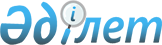 Облыстық және аудандық маңызы бар жалпыға ортақ пайдаланылатын автомобиль жолдарының тізбесін бекіту туралы
					
			Күшін жойған
			
			
		
					Алматы облысы әкімдігінің 2015 жылғы 10 маусымдағы № 243 қаулысы. Алматы облысы Әділет департаментінде 2015 жылы 17 шілдеде № 3287 болып тіркелді. Күші жойылды - Алматы облысы әкімдігінің 2017 жылғы 10 мамырдағы № 191 қаулысымен      Ескерту. Күші жойылды - Алматы облысы әкімдігінің 10.05.2017 № 191 қаулысымен (алғашқы ресми жарияланған күнінен кейін күнтізбелік он күн өткен соң қолданысқа енгізіледі).

      "Автомобиль жолдары туралы" 2001 жылғы 17 шiлдедегi Қазақстан Республикасы Заңының 13-бабына және "Қазақстан Республикасындағы жергілікті мемлекеттік басқару және өзін-өзі басқару туралы" 2001 жылғы 23 қаңтардағы Қазақстан Республикасы Заңының 37-бабына сәйкес Алматы облысының әкімдігі ҚАУЛЫ ЕТЕДІ: 

      1. Қоса беріліп отырған облыстық және аудандық маңызы бар жалпыға ортақ автомобиль жолдарының тізбесі бекітілсін. 

      2. "Алматы облысының жолаушы көлігі және автомобиль жолдары басқармасы" мемлекеттік мекемесінің басшысына осы қаулыны әділет органдарында мемлекеттік тіркелгеннен кейін ресми және мерзімді баспа басылымдарында, сондай-ақ Қазақстан Республикасының Үкіметі белгілеген интернет-ресурста және облыс әкімдігінің интернет-ресурсында жариялау жүктелсін. 

      3. Осы қаулының орындалуын бақылау Алматы облысы әкімінің бірінші орынбасары М. Бигелдиевке жүктелсін. 

      4. Осы қаулы әділет органдарында мемлекеттік тіркелген күннен бастап күшіне енеді және алғашқы ресми жарияланған күнінен кейін күнтізбелік он күн өткен соң қолданысқа енгізіледі.

 Облыстық және аудандық маңызы бар жалпыға ортақ пайдаланылатын автомобиль жолдарының тізбесі
					© 2012. Қазақстан Республикасы Әділет министрлігінің «Қазақстан Республикасының Заңнама және құқықтық ақпарат институты» ШЖҚ РМК
				
      Облыс әкімі

А. Баталов 
Алматы облысы әкімдігінің 2015 жылғы "10" маусымдағы № 243 қаулысымен бекітілгенАвтомобиль жолдарының индексі

 Автомобиль жолдарының 

Жалпы ұзындығы, (шақырым)

Автомобиль жолдарының индексі

 атауы

Жалпы ұзындығы, (шақырым)

Автомобиль жолдарының индексі

Жалпы ұзындығы, (шақырым)

КВ-1

Қапшағай-Бақанас-Қараой

296

 кіре берісі:

Бақанас мұнай базасына

3

Бақбақты ауылы

1

Қоскүмбез ауылы

18

Құланбасы ауылы

2

Үш-Жарма ауылы

4

Қарағаш ауылы

3

Көкжиде ауылы

4

Бірлік ауылы

17

Береке ауылы

17

Көктал ауылы

5

Ақкөл ауылы

2

Бояулы ауылы

2

Ақжар ауылы

5

Бура ауылы

2

Кербұлақ ауылы

51

КВ-2

Ақтерек-Шилібастау-Отар-Красногорка

59

 кіре берісі:

Жартас карьері

3

сусорғы

6

КВ-3

Сұңқар-Қаншеңгел-Топар-Құйған

353

 Қопа азық-түлік қоймасына кіреберіс

2

КВ-4

Республикалық жол Алматы-Бішкек

Жиренайғыр бекеті

40 

 кіреберісі:

 Үлгілі ауылы

1

 Ақдала ауылы

2

КВ-5

Ұзынағаш-Ынтымақ-Фабричный 

14 

радиоорталыққа кіре берісі

2

КВ-6

Көкөзек-Қызыл-Соқ-Ұзынағаш

19

 Бірлік ауылы Кіреберісі

5

КВ-7

Жамбыл мұражайы-Қызыләскер

4

КВ-8

Фабричный-Новороссийское

3 

КВ-9

Қарасу-Еңбекші-Арал

7

КВ-10

Ұзынағаш-Бесмойнақ

33

 кіре берісі:

 "Балдырған" пионер лагері

7

 Қайназар ауылы 

2

 Қаскелең-Ұзынағаш, кіре берісі:

 Қаскелең қаласы

9

 орман питомнигі

1

 питомник

2

 Еңбекші ауылы

6

КВ-11

Горный ауылы көшелер желісі

19

КВ-12

Ақтерек-Архарлы

10

КВ-13

Қопа-Шілбастау

26

КВ-14

 

Автомобиль жолы Байсерке-Междуреченское-Қараой-автомобиль жолы

Қапшағай-Күрті

52

кіре берісі:

4 бригада

2

7 бригада

4

9 бригада

2

КВ-15

Алматы-Жетіген-Қапшағай су қоймасы

48

кіре берісі :

Азаматтық соғыс мемориалы

5

республикалық жол Алматы-Өскемен

4

"Дорожник" шағын ауданы

2

Құйған ауылы

10

Али ауылы

5

Қайрат бекеті арқылы Привольное ауылы

10

68 разъезд

5

Киров ауылы

2

КВ-16

Республикалық жол Алматы-Өскемен- Қазақстан-Акши

98 

Аралқұм ауылы кіре берісі

4

КВ-17

Республикалық жол Алматы-Өскемен- Энергетический

3 

Жетісу бекеті кіре берісі

2

КВ-18

Первомайка-Боралдай-"Водник" шағын ауданы

 6

КВ-19

Боралдай-Шіліккемер-Ащыбұлақ

 6

КВ-20

Есік-Қырбалтабай- Жетіген

67 

 кіре берісі:

 Жетіген бекеті

1

 Екпінді ауылы

9

 Фрунзе ауылы

2

 Ақжал ауылы

2

КВ-21

Первомайка-Жаңаталап

16

КВ-22

Ащыбұлақ-Көкқайнар

7

КВ-23

Республикалық жол Алматы-Бішкек-Кемертоған-Ильич жолы- Октябрь

8 

 кіре берісі:

 КазМИС сүт кешені

1

 Прямой путь ауылы

7

КВ-24

Республикалық жол Алматы-Бішкек-Восход- автомобиль жолы Алматы-Шамалған

5 

КВ-25

автомобиль жолы Алматы-Шамалған- Райымбек-республикалық жол Алматы-Бішкек

 6

КВ-26

Ильич жолы-ТЭЦ-2

2

КВ-27

Қаскелең-әқ зауыты

18

КВ-28

Республикалық жол Алматы-Екатеринбург- Стаханово-Кульстан

4 

 Кіре берісі:

 радиостанция

2

 Жамбыл ауылы

2

КВ-29

автомобиль жолы Кеген-Нарынқол- Тасашы-республикалық жол Көкпек-Кеген-Түп

14 

Саты-Құрметы

7

КВ-30

автомобиль жолы Жалаңаш-Саты-Алғабас- Жіңішке

 34

КВ-31

Республикалық жол Көкпек-Кеген-Түп- Жылысай-Кеңсу

50 

 Шыбыши ауылы кіре берісі

10

КВ-32

Кеген-Жалаңаш

70

 кіре берісі:

 Жайдабұлақ ауылы

2

 Тоғызбұлақ ауылы

2

 Бөлексаз

2

КВ-33

Қарқара-Ереуіл

10

КВ-34

Республикалық жол Алматы-Бішкек- Ұзынағаш бекеті -Күрті

 71

кіре берісі:

 Күрті ауылының №1 бөлімі

4

 Ұзынағаш бекеті

1

КВ-35

Топар-Ақжар

71

кіре берісі:

 Желтораңғы ауылының усадьба

2

Аралтөбе ауылы

4

КВ-36

автомобиль жолы Кеген-Нарынқол- Қаратоған-Байынқол

 28

КВ-37

Текес-Үкірші-Қаратоған

13

КВ-38

автомобиль жолы Кеген-Нарынқол-Көмірші

 17

 Қошқар ауылы кіре берісі

16

КВ-39

Сарыжас-Қарасаз-Текес

63

 кіре берісі:

 Тұзкөл ауылы

8

 Сарыбастау ауылы

17

 Қостөбе ауылы

14

КВ-40

Қарасаз-Қошқар-Талас

16

 Ақбұлақ пионер лагері кіре берісі

5

КВ-41

Текес-Көкпек-Қайнар

23

Шұбартау ауылы кіре берісі

37

КВ-42

Нарынқол-Сүмбе

37

КВ-43

Шеңгелді- Қапшағай 

 24

 кіре берісі:

 ірі қара малды бордақылау кешені

4

 Шеңгелді ауылы

3

1 сорғы

3

2 сорғы

8

3 сорғы

7

4 сорғы

6

5 сорғы

5

6 сорғы

4

КВ-44

автомобиль жолы Алматы-Талғар - Белбұлак-Талғар

9 

 Шымбұлақ балалар санаториі кіре берісі

1

 Алматы-Талғар-Евгеньевка

 кіре берісі:

 үлкен Алматы каналы канал бойы автомобиль жолы

1

 "Ленинец" пионер лагері

1

 Талғар аудандық ауылшаруашылық бөлімі

4

 Мичурин ауылы-ядролық физика институты

7

 Талдыбұлақ ауылы

2

 Талдыбұлақ ауылы

4

 Есік көлі

14

 Калинино ауылы

3

 Алмалы ауылы

3

 Ақдала ауылы

3

 Райавтодору

4

 Туреджайлау

7

КВ-45

Талғар-"Спутник" пионер лагері

11

 Маралсай шатқалы кіре берісі

3

КВ-46

 Дзержинский-туберкулез ауруханасы Алма-Тау

 Белбұлақ шатқалы демалыс орнына кіре берісі

6

КВ-47

Талғар-Новоалексеевка

12

КВ-48

Талғар-Дальнее шатқалы

10

Рыскулово ауылы кіре берісі

3

КВ-49

Үлкен Алматы каналы канал бойы автомобиль жолы

140

 кіре берісі:

 Ават құс фабрикасы

4

 бас су бөгеті

4

 Ассы Саға арқылы винсовхоз 

14

 Малыбай арқылы Октябрьское ауылы

9

 Ащыбұлақ арқылы Қазақстан ауылы

7

 Таусүгір арқылы Қаратұрық ауылы

8

 Көктөбе ауылы

7

КВ-50

Төңкеріс-Октябрь

31

 кіре берісі:

 Тереңқара ауылы

4

 Еламан ауылы

5

КВ-51

автомобиль жолы Көкпек-Көлжат -

Дардамты-Сұңкар-автомобиль жолы Көкпек- Көлжат

 

 52

автомобиль жолы Көкпек-Көлжат -

Дардамты-Сұңкар-автомобиль жолы Көкпек- Көлжат

 

 52

 Ардолайты ауылы кіре берісі

7

КВ-52

Шонжы-Тигермень-Ұзын-Там-республикалық жол Шонжы-Көктал

84 

КВ-53

автомобиль жолы Көкпек-Көлжат - Кіші Дехкан- Кетмен

26 

 кіре берісі:

 Будуты ауылы

1

 Кіші Ақсу ауылы

3

 Ақтам ауылы

5

 Үлкен Дехкан ауылы

5

КВ-54

Шелек-Нұрлы-республикалық жол Шонжы- Көктал

100 

 Шарын ауылы кіре берісі

19

КВ-55

автомобиль жолы Шонжы-Көлжат - Кетмен-Шалкөде шатқалы

 55

КВ-56

Үлкен Ақсу-Сүмбе- автомобиль жолы Кеген-Шонжы

34 

 кіре берісі:

 "Горный" пионер лагері

4

 Шошонай ауылы

2

КВ-57

Маловодное-Жарсу- республикалық жол Алматы-Көкпек

36 

 Толқын прудхоз кіре берісі

5

КВ-58

Шелек-Винсовхоз- Гайрат-үлкен Алматы каналы

 19

КВ-59

Шелек-Куликов-Кызыл-Жиде

18

 Қаражота ауылы кіре берісі

4

Байсейіт-Нұрлы

19

КВ-60

республикалық жол Алматы-Көкпек- Алексендровка-Нияз

20 

 кіре берісі:

 Базаргелді ауылы

14

 Баяндай ауылы

2

 Қайнар ауылы

24

КВ-61

Новоалексеевка-Қойшыбек- Алға

 14

КВ-62

Есік-Александровка

12

КВ-63

Алматы-Ақсай-Шамалған

 кіре берісі:

 Көклайсай шатқалы

11

 Үшқоңыр шатқалы

18

КВ-64

Түрген-Обсерватория

41

 Қайрақты шатқалына кіре берісі

10

КВ-65

автомобиль жолы Алматы-Шамалған- Боралдай-Шіліккемер

 19,8

КВ-66

Алматы-Бағанашыл-автомобиль жолы Алматы- Космостанция

 10

КВ-67

Алматы 1-Шамалған бекеті- Ұзынағаш

57 

 кіре берісі:

 Шолаққарғалы бекеті

7

 Шамалған бекеті

3

 155/5 пошта жәшігі 

5

 Жармұхамбет ауылы

3

 Исаев ауылы

5

 Ленино ауылы

8

 Көкөзек арқылы Чапаев ауылы

3

КВ-68

КИЗ-Жетісу-Бурундай- Шамалган бекеті

 18

КВ-69

Алматы 1-Винсовхоз-Чапаево

22 

КВ-70

Шамалған-Тұрар ауылы

16

КВ-71

Балтабай-Қарашенгел

29

Қарашенгел шатқалы айналма жолы

21

КВ-72

 Кеген-Нарынқол

 Ақтасты ауылы кіреберіс 

8

КВ-73

Прудки-Үнгіртас

21

Көккайнар ауылы Кіре берісі

5

КВ-74

Фабричный-Новороссийское-Мыңбаево

14 

КВ-75

Республикалық жол-"Ақсу-Арасан мемлекеттік санаториі" 

77

 кіре берісі:

 Көктөбе ауылы

16

 Көшкентал ауылы

3

КВ-76

Көлащы-Ұзын-Қарғалы

14

Айқым ауылы Кіре берісі

15

КВ-77

1 Май-Қайнар

7

КВ-78

Бөлек-Аймен

9

КВ-79

Түрген-БАК айналмасы

17

КВ-80

республикалық жол Алматы-Көкпек- Қызыл-Ту-Покровка

9 

Қызылту-4 ауылы Кіре берісі

2

КВ-81

Талдықорған-Текелі

26

 кіре берістері:

 Қарабұлақ ауылы

2

 М.Баисова ауылы

5

 Ешкіөлмес ауылы

5

КВ-82

Талдықорған-Үштөбе- Быжы-Мұқры

114 

 кіре берістері:

 Еңбек ауылы

2

 Заречный ауылы ауылы

1

 Кирзавод ауылы

11

 Р.Омаров ауылы

12

 Тастөбе ауылы

14

 Қызыл-Арық арқылы Еңбекші арқылы кіре берісі

7

 Қарашенгел ауылы

8

 Бақалы ауылы

11

 Қызыл жар ауылы

3

 Қанабек ауылы

3

 Елтай ауылы

6

КВ-83

Көксу-Кировск-Қарабұлак-Қайнарлы

66 

кіре берісі:

 Қоржынбай ауылы

9

 турбаза

9

 Жаңалық ауылы

6

 Горняк демалыс үйі

13

 Қаратал ауылы

6

 "Орленок" пионер лагері

2

 Ақтасты ауылы

3

 Кеңарал ауылы

4

 "Дорожник" пионер лагері

4

КВ-84

Республикалақ жол Сарыөзек-Қорғас- Коғалы-Көксу-Қарабұлақ

 122

кіре берістері:

 Онжас ауылы

7

 Күреңбел ауылы

5

 Көкбастау ауылы

6

 Коғалы ауылы

2

 Аралтөбе ауылы

11

 Талдыбұлак ауылы

3

 Ақбастау ауылы

2

 Доланалы ауылы

3

 Жетісу ауылы

7

 Екпенді ауылы

4

 Тельман ауылы

13

КВ-85

Қоғалы-Холмогоровка-Голубиновка

24 

КВ-86

Республикалық жол Сарыөзек-Қорғас-Майтөбе

 30

Қоянкөз ауылы Кіре берісі

9

КВ-87

Көктал-Жаркент-Арасан

24 

 Үлкенағаш арқылы Енбекши ауылы Кіре берісі

15

КВ-88

Жаркент-Сарыбел

27

Лесновка ауылы Кіре берісі

11

КВ-89

Үшарал-Сарбұлак

28

КВ-90

Жаркент-Құндызды

30

КВ-91

Жансүгіров-Арасан

26

Ақтөбе ауылы Кіре берісі

9

КВ-92

Жансүгіров-Матай

95

Қосағаш ауылы кіре берісі

6

КВ-93

Сарқан-Тополевка

36

КВ-94

Қабанбай-Лепсі

45

 кіре берісі:

 Коңыр ауылы

16

 Бибақан ауылы

4

КВ-95

Республикалық жол Алматы-Өскемен-

Ақтоғай

87

 4 разъезд кіре берісі

5

КВ-96

Қабанбай-Көктұма

96

 Талдыбұлак ауылы кіре берісі

4

КВ-97

Республикалық жол Алматы-Өскемен-

Молалы-Үштобе

65

КВ-98

Үшарал-Қамысқала

63

 кіре берістері:

 Ұялы ауылы

3

 Бесағаш ауылы

3

КВ-99

Бескөл-Жайпақ

36

Ұлакты ауылы кіре беріс

2

КВ-100

Республикалық жол Алматы-Өскемен- Лепсі-Ақтоғай

185 

 кіре берістері:

 Егінсу бекеті

4

 Ақөзек бекеті

1

 Матай бекеті

1

КВ-101

Лепсі-Балқаш көлі

27

КВ-102

Архарлы-Алтын дала

15

КВ-103

Үштөбе-Алмалы- Көпбірлік

 172

 кіре берістері:

 Ақжар ауылы

2

 Алмалы ауылы

3

1 май ауылы

8

 Үштөбек арқылы Түгелбай ауылы

26

 1 май арқылы Қожбан ауылы

3

КВ-104

Республикалық жол Алматы-Өскемен-

Қызыл Қайың-Лепсі

117

 Көктерек ауылы кіре беріс

4

КВ-105

Сағабұйен-Қызылту

36

Капа ауылы кіре беріс

14

КВ-106

Ақсу-Қаракөз

25

КВ-107

Ақсу-Жаңалык

22

КВ-108

Қойлық-Қарғалы

24

КВ-109

Екіаша-Аманбөктер

32

КВ-110

Республикалық жол Алматы-Өскемен- Көкөзек

 32

 кіре берістері:

 - Пограничник ауылы

2

 - Сарқан арқылы Бірлік ауылы

10

КВ-111

Петропавловское-

Садовое-Шатырбай

18

КВ-112

Қойлық-Қарғалы-

Шатырбай

15

КВ-113

Республикалық жол Алматы-Өскемен-

Архарлы

60

 Еңбекші ауылы Кіреберіс

10

КВ-114

Төңкеріс-Көкжар-

Голубев Запор-Лепсі

51

КВ-115

Лепсі-Төлебаев-

Құрақсу-Матай

136

КВ-116

Тастөбе-Бесағаш

5

КВ-117

Кировск-Ақтекше

41

 кіре берістер:

 Талапты ауылы

3

 Қазақстан 10 жыл ауылы

3

КВ-118

Алматы-Өскемен 410-426 шақырымы

16 

кіре берістері

 Жаңа-Арна арқылы Алматы-Жетіген

5

 Ынтымақ арқылы Первом.радиобекеті

3

 Қазақстан 40 жыл арқылы 10 бригада 

6

 Заречный ауылы

1

 Арна ауылы

6

 Капшағай су қоймасы питомник

5

 Құлантөбе бекеті

1

 Қосқұдық бекеті

10

 АВОКУ полигоны

4

 Тасқұм бекеті

5

 Заречный ауылы

6

 Малайсары ауылы

5

 Сарыозек ауылы

4

 Жоламан ауылы

15

 Қарашоқы ауылы

25

 Қараағаш ауылы

23

 май зауыты

5

 "Ласточка" пионер лагері

1

 подхоз

4

 Алғабас ауылы

5

 № 8 разъезд

31

 Ленин ауылы

9

 Кенжыр ауылы

8

 Жансүгіров ауылы

2

 Қаракемір ауылы

4

 Есбулатов ауылы

3

 Қаратал ауылы

5

 Бақалы ауылы

10

 Қарабөгет ауылы

9

 Абай ауылы

3

 Айнабұлақ ауылы

5

 № 8 разъезд

8

 Қрабұлақ ауылы

5

 Жамбыл ауылы

3

 Бақтыбай ауылы

6

Екатеринбург-Алматы 

 Көрқұдык бекеті

12

 Ақши

13

 Ақши ауылы Айналмасы

6

 Айдарлы ауылы

2

 Ащысу ауылы

4

 Бозой ауылы

13

 Жамбыл ауылы арқылы Менжин

1

 Әйтей ауылы

3

Алматы-Ташкент-Термез 

 Новороссийское ауылы 

3

 Ұзынағаш ауылы

3

 Абай ауылы

2

 Жанакурылыс ауылы

7

 Бериктас ауылы

14

 Жамбыл радиостанциясы 

8

 Алматы үй құрылысы комбинаты карьеры

5

Алматы-Көкпек-Шонжы-Көкталға

 Алматы аэропорты

14

 Ғайрат ауылы

11

 Панфилов ауылы

8

 Александровка ауылы

3

 Алатау ауылы

5

 Қайрат ауылы

4

 Ключи ауылы

2

 Ақши ауылы

9

 Өрнек ауылы

5

Новоалексеевка ауылы –үлкен Алматы каналы айналмасы

2

Шонжы ауылы

6

 Қорам арқылы үлкен Алматы каналы

11

 Октябрьское ауылы

4

 Бартоғай ауылы

14

 Айлақ

3

 Айдарлы ауылы

14

 "Рахат"аудандық ауылшаруашылық бөлімі 

11

Көкпек-Кеген-Тюп кіре берісі:

 Жалаулы ауылы

10

 Октябрь ауылы

2

 Тұйық ауылы

22

Республикалық жол Алматы-Көкпек-Байсерке- Междуреченское-республикалық жол 

Екатеринбург-Алматы

кіреберісі

 Көктал ауылы

3

 Іле ауданының бидайсовхозы сүт тауар фермасы

6

 Қосөзеен

8

 Байсерке бекеті

3

Ақсай-Шонжы-Көлжат-ҚХДР шекарасы 

 Шонжы ауылы

5

 Добын айлағы

13

 Добын ауылы

6

 "Береке" демалыс орнына

3

 Бутаковка арқылы "Прометей" пионер лагері

4

Республикалық жол Сарыозек – Қорғос

кіре берісі:

 Сарыөзек ауылы

8

 Көктал ауылы

2

 Нижний Пиджим ауылы

4

 Қызыл Жамбыл ауылы

2

 Сарытөбе ауылы

5

 Первое Мая ауылы

18

 Басқұншы ауылы

12

 Сүптай ч/з Надек ауылы

14

 Қызылжар ауылы

4

 Қаспан ауылы

11

 Қарымсақ ауылы

7

республикалық жол Үшарал-Достық

кіре берісі

 Көктума ауылы

2

 Көктума бекеті

6

 Ынталы ауылы

3

 № 13 разъезд

7

 Жалаңашкөл ауылы

10

 Барлығы:

6787,8

